ENCLOSURE 2 BOOKING FORMACCOMODATIONThe rates negotiated with the partner hotels will be applicable by mentioning the code “PAN 2024” only.Prices have been negotiated (accommodation + breakfast). For catering, the hotel awaits your requests.The organiser does not manage bookings; you must contact the hotel directly.Country: Country: Country: Club or Federation:Club or Federation:Club or Federation:Telephone:Fax:e-mail:Please complete:Number of RoomsDateDateNumber of RoomsFromToSingleDouble / TripleNumber of RoomsDateDateNumber of RoomsFromToSingleDouble / TripleDate:Date:(President Signature / stamp)
(Full name in block letters)AdressPricePicturesNovotel Aix BeaumanoirRue Marcel Arnaud13100 Aix en Provence+33 4 42 91 15 15H0393-FO1@accor.com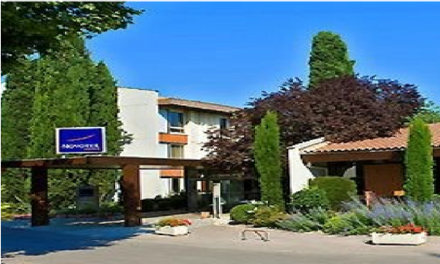 Campanile1 rue Jean Andreani13090 Aix en Provence+33 4 42 26 35 24aix.pontdelarc@campanile.fr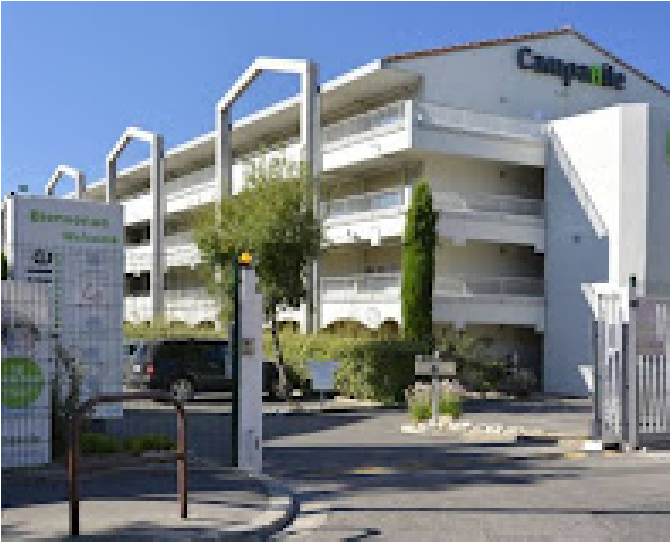 Novotel Pont de l’ArcAvenue de l’Arc de Meyran13100 Aix en Provence+33 4 42 16 09 09H0393-FO1@accor.com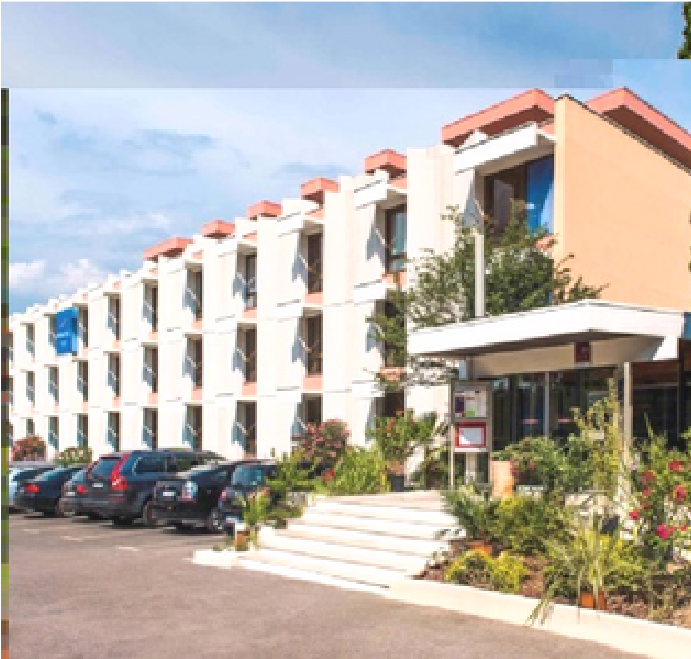 Campanile Aix en Provence Est – MeyreuilP.A Technologiques deLa Sainte Victoire13590 MEYREUIL+33 4 42 58 69 69 aix.meyreuil@campanile.fr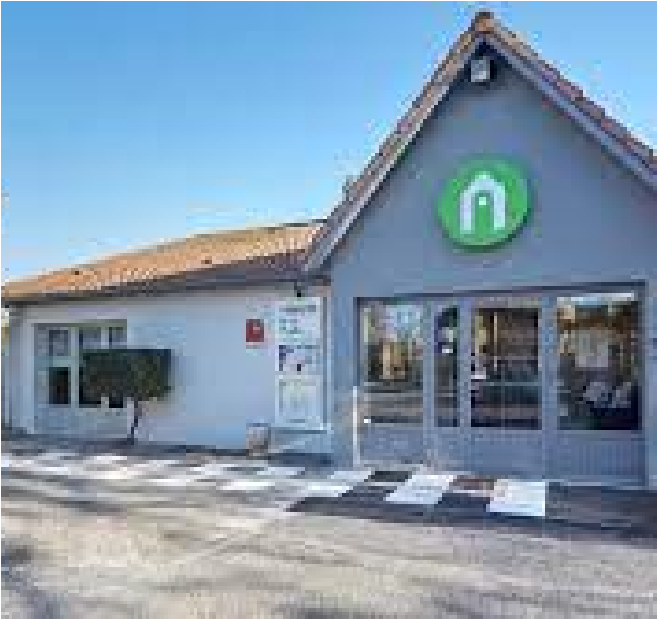 Hôtel Escale Oceania Aix-en-Provence12 Av. de la Cible, 13100Aix-en-Provence+33 4 42 37 58 5 8escaleoceania.aix@oceaniahotels.com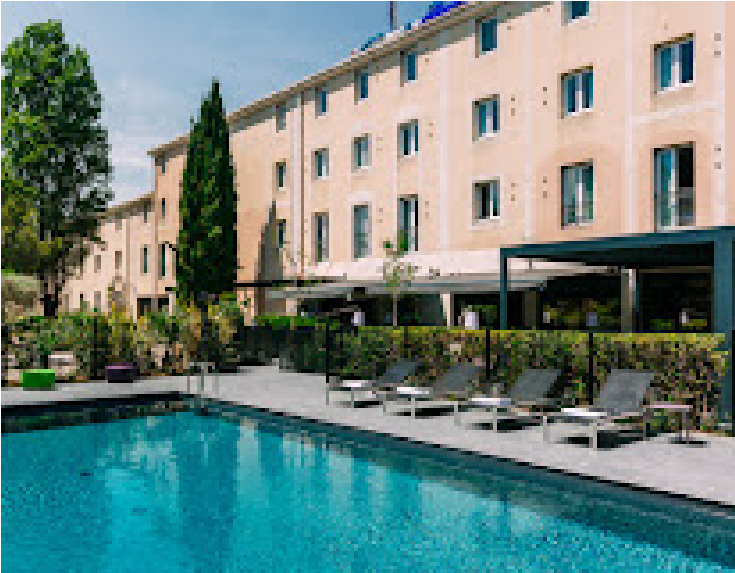 Ibis AixAvenue des infirmeries13100 Aix en Provence+33 4 42 27 98 20H0714@accor.com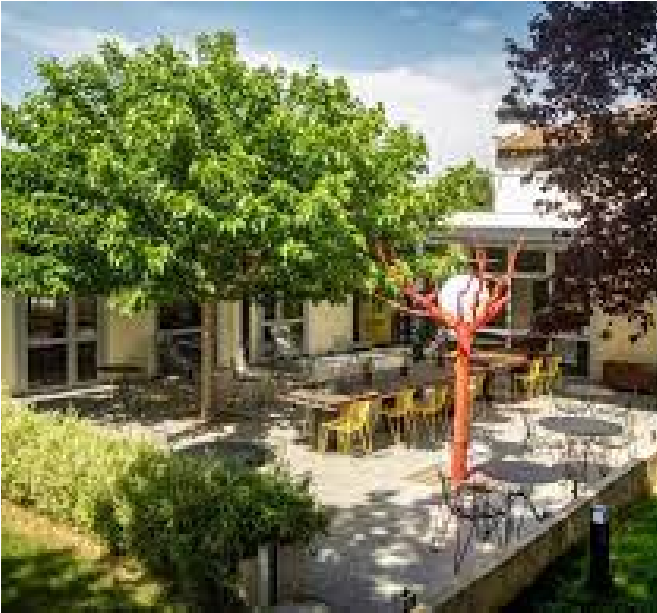 